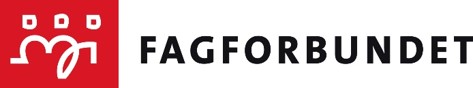 Årsberetning 2023forFagforbundet 497Behandlet av årsmøtet den 23.01.2024Innledning	2Styret har i perioden hatt følgende sammensetning:	3Representanter til fylkesstyret representantskap/fylkesmøte	4Representanter til LO lokalt (gjelder ikke for Oslos fagforeninger)	4Valgkomitéen	4Revisorer	4Kontorforhold	4Beskrivelse av fagforeningens organisasjonsområde - medlemmer og tillitsvalgte fordelt på tariffområder	5Medlemmer uten tariffavtale	5Koordineringsledd	5Medlemsutvikling	6Møtevirksomheten	6Utvalgenes virksomhet	7Ungdomsutvalget	7Pensjonistutvalget	7Seksjonsstyret for yrkesseksjon helse og sosial	7Seksjonsstyret for yrkesseksjon kontor og administrasjon	7Seksjonsstyret for yrkesseksjon samferdsel og teknisk	8Seksjonsstyret for yrkesseksjon kirke, kultur og oppvekst	8Målsettinger og planer i perioden	8Gode offentlige tjenester med egne ansatte	9Organisasjonsbygging og tariffmakt	11Fag-, yrkes- og kompetanseutvikling	13Representasjon	16Andre utvalg	16Kurs og konferanser	17Fagforeningens anvendelse av organisatorisk frikjøp/ «spleiselag»	18InnledningFagforeningens årsberetning er fagforeningsstyrets rapportering til medlemmene på i hvilken grad styret har lykkes med å gjennomføre handlingsplanen som årsmøtet vedtok for perioden. Styret har i perioden hatt følgende sammensetning:Fagforeningens hovedtillitsvalgtfrikjøp i 2023:Representanter til fylkesstyret representantskap/fylkesmøte 	Til Fagforbundet Vindafjord sitt Representantskap/fylkesmøte har fagforeningen hatt følgende representanter:Beate TandrevoldSigny DyrsethRepresentanter til LO lokalt (gjelder ikke for Oslos fagforeninger) ValgkomitéenValgkomitéen i henhold til vedtektene har bestått av:Revisorer Til å revidere fagforeningens regnskap, har det vært følgende revisorer og vara:1: Linda Hallingstad2: Gerd Ellinor EikjeVara: Svanhild Vikedal AndreassenKontorforholdBruker lokaler på Rådhuset i Ølen til styremøter. Leier et kontor på Vikaneset i Skjold, som blir brukt til oppbevaring av utstyr og materiell.ØkonomiKort oppsummering av opplysninger om regnskapet sett i forhold til budsjettet, og kommentarer dersom det er spesielle forhold som bør kommenteres. Beskrivelse av fagforeningens organisasjonsområde - medlemmer og tillitsvalgte fordelt på tariffområderFagforeningen har per 31.12.2023 medlemmer innenfor følgende tariffområder:Rapporten tas ut på kode AG-R9011 i fane 2Medlemmer uten tariffavtaleFagforeningen har per 31.12.2023 medlemmer hos følgende arbeidsgivere uten tariffavtale:Rapporten tas ut på kode AG-R 9012KoordineringsleddBeskrivelse av fagforeningens deltakelse i koordineringsledd (jfr. vedtektenes § 12). Me har et styremedlem i Haugaland Brann og Redning, og et medlem som er HTV. Har ikkje lukkast med å få inn ein plasstillitsvalt.Medlemsutvikling Me har gjennom året brukt Handlingsplanen, men kunne ha vore flinkere. Har vore på noen arbeidsplassbesøk, men har forbedringspotensiale. Prøver å være synlige på sosiale medier. Plasstillitsvalte fanger opp nye ansatte.MøtevirksomhetenÅrsmøtet ble avholdt 24.01.2023 og behandlet følgende saker:Årsmeldingen 2022Handlingsplan 2023Budsjett 2023Valg av ulike vervDet er avholdt 2 medlemsmøter. I april hadde me ein presentasjon av styret til medlemmene, da det var fleire nye medlemmer i styret. Middag og utdeling av pins til jubilantane.På møtet i oktober fekk medlemmene informasjon om både dei lokale og sentrale lønnsforhandlingane i år, og KLP v/ Helge Nilsen informerte om pensjon.Det er avholdt 10 styremøter. Styret har behandlet 69 saker.Andre møter /samlinger i fagforeningens regi:Det har blitt avholdt tre samlinger mellom Frikjøpt tillitsvalgte og Plasstillitsvalgte.Sosiale aktiviteter: Medlemsfest med hedring av jubilantar, og arrangert Blåtur for medlemmene til Vikebygd og plassbakeriet.Utvalgenes virksomhetUngdomsutvalgetUtvalgets sammensetning: Maren C. LindangerUngdom står uten styret. Maren har fått på plass et samarbeid med ungdomstillitsvalgt i nordfylket. Aktivitet kommer i 2024.PensjonistutvalgetUtvalgets sammensetning: Arne Løtvedt (leiar), Irene Viland, Solveig Lundegård, Kari Jensen og Sigrun Sigmundstad Vestbø.Det er avholdt 3 møter.Et medlemsmøte om nettsvindel.Seksjonsstyret for yrkesseksjon helse og sosialUtvalgets sammensetning: Ann Kristin Tangjerd (leiar), Anne-Karin Nøkland Berge (sekretær), Martha Serine Ferkingstad (nestleiar) og Signy Dyrseth (styremedlem).Det er avholdt 3 møter og behandlet 14 saker.Leiar har vore med og arrangert foredrag med «Helsesista» for medlemmene, ilag med Område 3. Lokalt har ein hatt to medlemskvelder med dørkranselaging på Hageland Ebne`s, ilag med dei andre seksjonane.Leiar har deltatt på yrkesseksjonsleiarsamlinene på Fylket.Seksjonsstyret for yrkesseksjon kontor og administrasjonUtvalgets sammensetning: Sonia Lie (leiar), Inger Olaug SandvikDet er avholdt 0 møter og behandlet 0 saker.Vært med å arrangert medlemskveld med dørkranselaging på Hageland Ebne`s, ilag med dei andre seksjonane.Seksjonsstyret for yrkesseksjon samferdsel og tekniskUtvalgets sammensetning:Det er avholdt 0 møter og behandlet 0 saker.Seksjonsstyret for yrkesseksjon kirke, kultur og oppvekstUtvalgets sammensetning: Torunn Blikra,Det er avholdt 2 møter og behandlet 4 saker.Kransekurs i lag med andre seksjoner, samt vore med å organisere julepresang.Målsettinger og planer i perioden Heltid, likelønn og kampen mot økte forskjellerTiltakKreve at stillinger som hovedregel lyses ut som hele, faste stillinger. Fagforeningens målsetting: Skal arbeide for heile faste stillingerHar eit godt samarbeid, og kontinuerlige møter.TiltakGjennomføre drøftingsmøter minst en gang pr. år vedrørende bruk av deltid og utarbeidelse av retningslinjer. Fagforeningens målsetting Gjennomføre møte minst 1 gang pr år Involvere plasstillitsvalgt i dette arbeidetVed behov er Frikjøpt tillitsvalt med på drøftingsmøter med arbeidsgiver. Det er møter med plasstillitsvalte i forkant av drøftingsmøter.TiltakFremme krav etter arbeidsmiljølovens kapittel 14 for alle som har rettmessige krav i henhold til lovverket. Fagforeningens målsetting Kontinuerlig arbeidGod måloppnåelse.TiltakForberede tillitsvalgte på å gjennomføre lokale forhandlinger, med sikte på å oppnå likelønn og utjevne lønnsforskjeller. Fagforeningens målsetting  Kurs/opplæring for heile forhandlingsutvalget Forhandlingsutvalg skal følge opp saker i etterkant av forhandlinger Oversikt over gjennomførte forhandlinger To stykker har deltatt på kursGode offentlige tjenester med egne ansatte
TiltakKreve at drift med egne ansatte utbedres, blant annet i forbindelse med nye anbudsrunder, og sikre ansattes lønns- og arbeidsvilkår ved konkurranseutsetting. Fagforeningens målsetting Sikre at arbeidsgiver og politikere følger dette oppIkke aktuelt. TiltakLage oversikt over hvilke tjenester som er konkurranseutsatt, hvilke tjenestersom kjøpes inn, og bruken av vikarbyråer for å kreve drift med egne ansatte.Fagforeningens målsetting  Skal ha dialog med arbeidsgiver ang bruk av vikarbyrå m.mArbeidsgiver er blitt strengere med bruk av vikarbyrå.TiltakFormidle yrkesfaglig argumentasjon for å drifte offentlige tjenester med egneansatte, og sikre samarbeid mellom valgte etter hovedavtalen og valgte ettervedtektene.Fagforeningens målsetting Arrangere kurs/møterI løpet av 2023 har Frikjøpt tillitsvalte hatt tre møter med Plasstillitsvalte. Plasstillitsvalte har blitt invitert til å delta på styremøte. TiltakMotvirke konkurranseutsetting og privatisering gjennom aktivt fagligpolitisk samarbeid.Fagforeningens målsetting Lage plan for samarbeidsmøter og budsjettsamarbeid (AP+SV)Dete r ikke laget plan eller avholdt samarbeidsmøter i 2023.
Konkurranseutsetting er ikke påp agendaen for Vindafjord kommune pr d.d.TiltakBruke trepartssamarbeidet for å bygge tillitsbasert styring og ledelse.Fagforeningens målsetting Regelmessige samarbeidsmøter på enheteneIkke hatt samarbeidsmøter i 2023Gjennomføre tiltak mot sosial dumping og arbeidsmarkedskriminalitet,gjerne i samarbeid med andre LO-forbund.Fagforeningens målsetting Samarbeid Fellesforbundet og Fellesorganisasjonen samt partiene (etterlyse lokal plan)Godt samarbeid med FO.Organisasjonsbygging og tariffmakt TiltakKartlegge vervepotensial på alle tariffområder, og lage en plan for å bevareog styrke forbundets posisjon på arbeidsplassene.Fagforeningens målsetting Plasstillitsvalgt på alle avdelingerPrioritere arbeidsplassbesøk (lage plan)Tidligere involvering av valgkomite- «utlysning» av ledige verv og beskriving av de ulike verva.Det jobbes heile tida med å få plasstillitsvalte på alle avdelinger, dessverre ikkje nådd i år. Me mangler 9 plasstillitsvalte av 34 avdelinger. Gjennomført fleire arbeidsplassbesøk, har ikkje laga liste. Hatt valkomiteen med på styremøteTiltakTar aktivt i bruk kompetansen i mangfolds-nettverket i tillitsvalgtopplæringog i arbeidet med verving av flerkulturelle arbeidstakere.Fagforeningens målsetting Ha fokus på medlemmer med minioritetsbakgrunnVanskelig å få medlemmer med på aktivitet og få  tilbakemelding fra de.TiltakVerve medlemmer med utdanning fra universitet og høyskole.Fagforeningens målsetting Fagforbundet er for alle (prosjekt LO for alle)Jobbes med kontinuerlig. Beskrivelse av i hvilken grad målet er nådd:
Inviterer de som er nyansattTiltakGjennomføre regelmessig aktivitet på videregående skoler, fagskoler,høyskoler og universiteter i samarbeid med Fylkesstyret.Fagforeningens målsetting Besøk på videregående skolerVurdere frikjøp til slike aktiviteterFrikjøpt tillitsvalt har deltatt på Yrkesmessa i Tysvær høsten-23, som er fra 10.klasse og oppover.TiltakEtablere og aktivisere klubbstyrer hos flere arbeidsgivere, og sørge for atmedlemmene har en synlig tillitsvalgt etter gjeldende hovedavtale.Fagforeningens målsetting Tydelig info om Plasstillitsvalgte på arbeidsplassen  Etablere klubber: - Arbeider heller med å styrke plasstillitsvalgte, enn å danne klubber.Har fått på plass plasstillitsvalte på fleire arbeidsplasser. Arbeider videre med synlighet på arbeidsplassen.TiltakLage en plan som systematiserer informasjonsarbeidet og bidrar tilstørre synlighet i media, på nett og i sosiale medier.Fagforeningens målsetting Sosiale medier- ansvarlig.(Alle har ansvar for å dele, sende inn informasjon, være med å planlegge)Nyhetsbrev med hva som skjer i styret Referat fra styremøter sendes plasstillitsvalgte etter hvert styremøteReklamefilm om organisasjonen vår?Me har ei aktiv Facebook side for foreningen. Hadde ein sommerkonkurranse for medlemmer på Facebook. Det er oppretta egne grupper for både styret og for plasstillitsvalte på Facebook, for å lettere få ut informasjon. Det blei sendt ut ein sommerhilsen/nyhetsbrev til alle medlemmer, med litt informasjon om arbeidet til foreningen. Ikkje fått laget reklamefilm. Ikkje fått sendt ut referat til plasstillitsvalte.TiltakEtablere møtepunkter for å styrke samhandling mellom yrkesseksjoneneog tillitsvalgte valgt etter hovedavtalene.Fagforeningens målsetting Yrkesseksjonene, Frikjøpt tillitsvalgt og plasstillitsvalgt opprettholder møtepunktInkludere Plasstillitsvalgte i tariffarbeidHatt tre møter mellom Frikjøpt tillitsvalte og plasstillitsvalte. Seksjonsleiarane har også deltatt.Fag-, yrkes- og kompetanseutvikling TiltakSørge for at tillitsvalgte etter hovedavtalen etterspør yrkesfaglig argumenter fra yrkesseksjon i arbeidet overfor arbeidsgiver.Fagforeningens målsetting Faste møtepunkter mellom de tillitsvalgte.God måloppnåelse.TiltakBistå tillitsvalgte etter hovedavtalene ved gjennomføring avdrøftingsmøter med arbeidsgiver i alle tariffområder for å utarbeideog iverksette kompetanseplaner.Fagforeningens målsetting  Informere om stipendordning fra arbeidsgiver og fagforbundet Oversikt over kompetanseplanerIkkje nådd målet om oversikt over kompetanseplaner. TiltakBidra med faglige argumenter i forbindelse med omstillings-, digitaliserings ogutskillingsprosesser.Fagforeningens målsetting Frikjøpt tillitsvalgt, plasstillitsvalgte og seksjoner må opprette bedre samarbeid (fordeling ansvar)Tørn?TiltakArbeide for at det etableres flere læreplasser og at flere tar fagbrev. Fagforeningens målsetting Informasjon om og tilby aktuelle kurs/opplæring ilag med arbeidsgiverBedre informasjon kring det å ha læringer ut i einingane (holdningsendring?)Få innspill frå plasstillitsvalgte opp mot arbeidsgiverMå fortsette å arbeide for bedre læreforhold i kommunen. Informert om «Kurs for veiledere og lærlinger», som blei arrangert i Tysvær.TiltakSikre at medlemmene får faglige tilbud.Fagforeningens målsetting Informere om og tilby aktuelle kurs/opplæringPlakater om aktuelle kurs, blir hengt opp på arbeidsplasser, og publisert på Facebook sida.TiltakInkludere klima- og miljøspørsmål i yrkesfaglige tiltak.Fagforeningens målsetting Tillitsvalgte etterspør kurs og informasjon på arbeidsplassen i deres enhetIkke gjortAlliansebygging og fagligpolitisk påvirkningTiltakJobbe kontinuerlig med fagligpolitisk arbeid og inngå samarbeidsavtaler.Etablere allianser om felles politiske saker.Fagforeningens målsetting Jobbe kontinuerlig inn mot administrasjonsutvalgetSamarbeid med lokale partiIkke gjennomført samarbeidsavtalerTiltakPåvirke partiene for å sikre størst mulig gjennomslag for Fagforbundetskjernesaker.Fagforeningens målsetting Samarbeid med lokale parti - Avtale møte med våre samarbeidspartnere (Arbeiderpartiet og SV)Ikke er gjort.TiltakDelta aktivt i valgkampen med tydelige utfordringer til politikerne.Fagforeningens målsetting Ha stand på valgkamp på vegne av FagforbundetHadde ringerunde rundt til medlemmer i forkant av valget.TiltakGjennomføre fagligpolitisk skolering for tillitsvalgte.Fagforeningens målsetting Informasjon om og tilby aktuelle kurs/opplæringIkke gjennomførtTiltakMøte medlemmene gjennom valgkampaktivitet som arbeidsplassbesøk,medlemsmøter og bruk av sosiale medier.Fagforeningens målsetting Sosiale medier- ansvarlig.(Alle har ansvar for å dele, sende inn informasjon, være med å planlegge) Ha stand på valgkamp Vurdere frikjøp til slike aktiviteterIngen frikjøp. TiltakPåvirke arbeidet med kommunale klima- og energiplaner, og være pådriver tilå integrere det ytre miljø i HMS-arbeidet.Fagforeningens målsetting  Plasstillitsvalgte skal delta i planlegging i samarbeid med arbeidsgiverMiljø og energistrategi skal være klar i 2025. Ikke gjennomførtDigitaliseringTiltakSørge for at arbeidsgiver gir tilstrekkelig opplæring i digitale verktøy,personvern og IT-sikkerhet.Fagforeningens målsetting Etterspør om ansatte har tilstrekkelig opplæring og tilgang på digitale verktøy og arbeidsstasjon.  Melde tilbake for å se om det er behov for videre tiltak.Samarbeid med arbeidsgiver ved anskaffelser av nye digitale løsningerInformasjon og opplæring blir gittTiltakSørge for at arbeidsgiver tilrettelegger for medvirkning ved anskaffelse avdigitale løsninger.Fagforeningens målsetting Samarbeid med arbeidsgiver ved anskaffelser av nye digitale løsningerIkke aktuelt.RepresentasjonOversikt over hvilke verv fagforeningen har hatt medlemmer i: Fagforbundet Vindafjord har et styremedlem i Valkomiteen på Fylket, og eit varamedlem i Pensjonist og Uføre på Fylket.Faglig/politisk utvalgEr samarbeidsavtalen mellom Fagforbundet og Arbeiderpartiet fulgt opp med lokal avtale og aktivitet? Er det inngått avtale med andre politiske partier i så tilfelle hvilke. Andre utvalgOmråde 3 har samarbeid i Yrkesseksjon Helse og sosial.Kurs og konferanser Planlagte kurs og konferanser for tillitsvalgte valgt etter hovedavtalene. Planlagte kurs og konferanser for tillitsvalgte valgt etter vedtektene Yrkesfaglige kurs, fagdager og konferanser- medlemsrettetFagforeningen har i løpet av året gjennomført følgende kurs, fagdager og konferanser:Fagforeningens anvendelse av organisatorisk frikjøp/ «spleiselag»Har fagforeningen søkt om økonomiske midler til organisatorisk frikjøp? Hvis nei, hva skal til for å bruke midlene til frikjøp?Hva er til hinder for at frikjøpet brukes?Hvordan er midlene anvendt? Hva ser fagforeningene som fordel ved å bruke midlene, eks oppgaver som blir løst?Har fagforeningen vurdert å samarbeide med andre fagforeninger om frikjøp?Hva skal til for at fagforeningen kan samarbeide med andre fagforeninger til eks. vedlikehold av medlemsregisteret, verving m. m.?Nei, er ikkje blitt brukt.Sted og datoFagforeningsstyretNavnOrganisatoriskfrikjøp og frikjøpsprosentHonorar i krAnsvars-område etter vedtekteneog retnings- linjeneLederBeate Tandrevold30 000NestlederSigny Dyrseth10 000Opplærings- ansvarligHelga Ur  5 000KassererKjersti Sørvik10 000Leder yrkesseksjon helse og sosialAnn Kristin Tangjerd  5 000Leder yrkesseksjon kirke, kultur og oppvekstTorunn Blikra  5 000Leder yrkesseksjon samferdsel og tekniskSonia K.Lie  5 000Leder yrkesseksjon kontor og administrasjonMangor Bårdsen   5 000UngdomstillitsvalgtMaren Celine Lindanger  3 000PensjonisttillitsvalgtArne Løtvedt  3 000SekretærAnn Kristin Tangjerd  5 000Fane 2Gerny Bollestad16 000StyremedlemAnne Britt Håkull  3 000StyremedlemSølvi Staurland  3 0001.vara styremedlemHanne Jorunn Helgeland  3 000VervNavnFrikjøpsprosentTariffavtaleFrikjøpt TillitsvaltAnne Britt Håkull100KSFrikjøpt TillitsvaltHelga Ur40KSLederCaroline ØstenstadNestlederBjørghild VetrhusMedlemmerReinhardt ToresenBankinnskudd  31.12.2022Bankinnskudd  31.12.2023Egenkapital 31.12.2022Egenkapital 31.12.2023Verdi av fast eiendom (hytter, feriehjem, aksjer i eiendom, stiftelser etc.)568 726,87640 438,48568 726,87640 438,48TariffområdeAntall medlemmerKS318KA1FUS AS (Trygge barnehager)12Brann og redning18STAT1ArbeidsgiverAntall medlemmerNausthaugen Barnehage1Assent2Fagforeningens vervemål:  Fagforeningens vervemål:  Fagforeningens vervemål:  Fagforeningens vervemål:  Fagforeningens vervemål:  Medlemstall totalt: Medlemstall totalt: Medlemstall totalt: Medlemstall totalt: Medlemstall totalt: Antall: Antall: Antall: Oppnådd: Oppnådd: 01.01.23 01.01.23 01.01.23 31.12.23 31.12.23  556 556 556 557 557Yrkesaktive totalt: Yrkesaktive totalt: Yrkesaktive totalt: Yrkesaktive totalt: Yrkesaktive totalt: Antall pensjonistmedlemmer Antall pensjonistmedlemmer Antall pensjonistmedlemmer Antall pensjonistmedlemmer Antall pensjonistmedlemmer 01.01.2301.01.2331.12.23 31.12.23 31.12.23 01.01.2301.01.2301.01.2331.12.23 31.12.23  324 324 324 324 324 195 195 195 	200 	200Ungdom under 30 år Ungdom under 30 år Ungdom under 30 år Ungdom under 30 år Elever og student: Elever og student: Elever og student: Lærlinger: Lærlinger: Lærlinger: 01.01.23 31.12.2331.12.2331.12.2301.01.2301.01.2331.12.23 01.01.23 01.01.23 31.12.23  54 55 55 55 0 0 0 8 8 5Yrkesseksjon helse og sosial Yrkesseksjon helse og sosial Yrkesseksjon helse og sosial Yrkesseksjon helse og sosial Yrkesseksjon helse og sosial Yrkesseksjon helse og sosial Yrkesseksjon kirke, kultur og oppvekst Yrkesseksjon kirke, kultur og oppvekst Yrkesseksjon kirke, kultur og oppvekst Yrkesseksjon kirke, kultur og oppvekst 01.01.23 01.01.23 01.01.23 31.12.2331.12.2331.12.2301.01.23 01.01.23 31.12.23 31.12.23  161 161 161 154 154 154 91 91 91 91Yrkesseksjon kontor og administrasjon Yrkesseksjon kontor og administrasjon Yrkesseksjon kontor og administrasjon Yrkesseksjon kontor og administrasjon Yrkesseksjon kontor og administrasjon Yrkesseksjon kontor og administrasjon Yrkesseksjon samferdsel og teknisk Yrkesseksjon samferdsel og teknisk Yrkesseksjon samferdsel og teknisk Yrkesseksjon samferdsel og teknisk 01.01.23 01.01.23 01.01.23 31.12.2331.12.2331.12.2301.01.23 01.01.23 31.12.23 31.12.23 29292932323254544747Har fagforeningen samarbeidsavtale med AP?Hvis ja, sett inn ja Hvis nei, beskriv hvorfor ikkeHva skal til for å få dette til?JaJaHar fagforeningen inngått avtale med andre politiske partier?Hvis ja, sett inn hvilke politiske partier.JaSV	Type kurs:Antall TV gjennomførtDato gjennomførtRegistrert i AOFFase 1Fase 1	2214.-16-03-2331.10-02.11-23Fase 2	1Fane 2113-02-23Ansettelsesprosesser130.-31.-23Tillitsvalgtes rolle i ansettelsesprosesser310.-11.05-23Samling FTVSamling FTV2212.-13.04-2306.-07.-23Turnuskus106.-08.03-23Kurs Ferieloven teams222.02-23Lønnsforhandlingskurs112.-13.06-23	Type kurs:Antall TV gjennomførtDato gjennomførtRegistrert i AOFSekretærkurs	102.02-23Turnuskurs406.-08.03-23Kasserarkurs125.-26.-23Leder nestledersamling308.02-23- 09.1223Ansettelsesprosesser230.-31.10-23Opplæringsansvarlig teams116.02-23Opplæringsansvarlig samling108.09-23Seksjonsledersamling Helse og sosial127.09-23Fylkeskonferanse yrkesseksjon Helse og sosial119.-20.04-23		Type kurs, fagdager og konferanserAntall deltakereAntall studietimerDato gjennomførtRegistrert i AOFForedrag med «Helsesista»19013.06.2023FagforeningslederFagforeningslederBeate TandrevoldNestlederOpplæringsansvarligKassererLeder yrkesseksjon kirke, kultur og oppvekstLeder yrkesseksjon helse og sosialLeder yrkesseksjon kontor og administrasjonLeder yrkesseksjon samferdsel og tekniskPensjonisttillitsvalgtUngdomstillitsvalgtStyremedlemStyremedlemStyremedlemStyremedlemStyremedlemStyremedlemStyremedlemStyremedlemStyremedlem